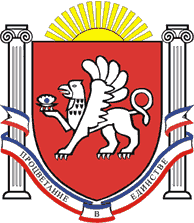 РЕСПУБЛИКА    КРЫМРАЗДОЛЬНЕНСКИЙ  РАЙОНАДМИНИСТРАЦИЯ   ЗИМИНСКОГО  СЕЛЬСКОГО ПОСЕЛЕНИЯПОСТАНОВЛЕНИЕ  № 63от   24  марта    2020г                                                                                                                                                                      с.ЗиминоО подготовке и проведении в 2020 году в  Зиминском сельском поселении Раздольненского  района мероприятий, посвященных 75-й годовщине Победы в Великой Отечественной войне 1941-1945 годов и памятным датам Великой Отечественной войне 1941-1945 годовВ соответствии со статьями 1,2,6 Федерального закона от 13 марта 1995 года № 32-ФЗ «О днях воинской славы и памятных датах России», статьями 83,84 Конституции Республики Крым, Законом Республики Крым от 08.08.2014г. № 54-ЗРК «Об основах местного самоуправления в Республике Крым», распоряжением Совета министров Республики Крым от 28 января 2019 года № 21-р «О подготовке ипроведении в 2020 году в Республике Крым мероприятий, посвященных 75-й годовщине Победы в Великой Отечественной войне 1941-1945 годов и памятным датам Великой Отечественной войне 1941-1945 годов», с целью подготовки и проведения в 2020 году в  Зиминском сельском поселении Раздольненского района  мероприятий, посвященных 75-й годовщине Победы в Великой Отечественной войне 1941-1945 годов, 76-летию освобождения Крыма от фашистских захватчиков и памятным датам Великой Отечественной войны 1941-1945 годов,Администрация Зиминского сельского поселения    ПОСТАНОВЛЯЕТ:1.Утвердить прилагаемый План по подготовке и проведению в 2020 году в  Зиминском сельском поселении Раздольненского района мероприятий, посвященных 75-й годовщине Победы в Великой Отечественной войне 1941-1945 годов и памятным датам Великой Отечественной войны 1941-1945 годов (далее - План мероприятий).2.Исполнителям Плана мероприятий:2.1.Обеспечить своевременное выполнение Плана мероприятий.3.Настоящее постановление вступает в силу с момента его подписания.3.Настоящее постановление вступает в силу с момента его подписания.3. Контроль за исполнением настоящего постановления  оставляю за собой. Председатель Зиминского сельского совета - глава Администрации Зиминского    сельского поселения                                           С.В.КанцелярукПриложение к постановлению АдминистрацииЗиминского сельского поселенияРаздольненского районаот 24.03.2020 года № 63ПЛАН по подготовке и проведению в 2020 году в  Зиминском сельском поселении  Раздольненского района мероприятий, посвященных 75-й годовщине Победы в Великой Отечественной войне 1941-1945 годов и памятным датам Великой Отечественной войны 1941-1945 годов№ п/пМероприятияСрок исполненияИсполнитель1Организация выезда, встречи и участия в патриотических акциях «Дорогами Победы» и «Поезд Победы» представителей органов местного самоуправления согласно графику проведения в  районе патриотических акций «Дорогами Победы» и «Поезд Победы»8-16 апреля 2020 годаАдминистрацияЗиминского сельского поселения2Организация и проведение на территории поселения международного субботника по благоустройству памятных мест и воинских захоронений, приуроченного к 75-й годовщине Победы в Великой Отечественной войне 1941-1945 годов апрель 2020 годаАдминистрацияЗиминского сельского поселения3Организация анонсирования и широкого освещения в средствах массовой информации мероприятий, посвященных 75-й годовщине Победы в Великой Отечественной войне 1941-1945 годов и памятным датам Великой Отечественной войны 1941-1945 годовапрель-июнь2020 годаАдминистрацияЗиминского сельского поселения4Проведение праздничных выступлений художественных коллективов, выставок, спортивных соревнований, встреч руководителей органов местного самоуправления  с ветеранами войны, посвященных 75-й годовщине Победы в Великой Отечественной войне 1941-1945 годов и памятным датам Великой Отечественной войны 1941-1945 годов апрель-май2020 годаАдминистрацияЗиминского сельского поселения5Возложения цветов к Памятному знаку в честь воинов-односельчан, погибших в годы ВОВ ,братской могиле мирных  жителей_ жертв фашистского террора 9 мая 2020 годаАдминистрацияЗиминского сельского поселения6Реконструкция полевой кухни «Солдатская каша» 9 мая2020 годаАдминистрацияЗиминского сельского поселения7Обеспечение оформления в здании ДК с.Зимино фотографиями фронтовиков «Стена Памяти»9 мая2020 годаАдминистрацияЗиминского сельского поселения8Проведение торжественных и траурных мероприятий, посвященных памятным событиям Великой Отечественной войны 1941-1945 годов9 мая,22 июня,29 июня,2 сентября2020 годаАдминистрацияЗиминского сельского поселения9Проведение Минуты молчания по погибшим в годы Великой Отечественной войны 1941-1945 годов9 мая,22 июня2020 годаАдминистрацияЗиминского сельского поселения10Организация награждения ветеранов Великой Отечественной войны 1941-1945 годов и иных лиц в установленном порядке юбилейной медалью «75 лет Победы в Великой Отечественной войне 1941-1945 годов», учрежденной Указом Президента Российской Федерации от 13 июня 2019 года №277 2020 годАдминистрацияЗиминского сельского поселения11Участие в организации и проведении в Раздольненском районе патриотической благотворительной акции «Красная гвоздика»май-июнь2020 годаАдминистрацияЗиминского сельского поселения12Участие  в  организации и проведении в Республики Крым всероссийских и международных акций «Поклонимся великим тем годам». «Улицы Героев», «Письмо победы»2020 годАдминистрацияЗиминского сельского поселения13Участие в организации  и проведении  в Республике Крым всероссийской  общественной акции «Георгиевская ленточка»апрель-май 2020 годаАдминистрацияЗиминского сельского поселения14Приспускание Государственного флага Российской Федерации и Государственного флага Республики Крым22 июня 2020 годаАдминистрацияЗиминского сельского поселения15Принятие мер по отмене в учреждениях культуры Зиминского сельского поселения  развлекательных мероприятий в течении всего дня22 июня 2020 годаАдминистрацияЗиминского сельского поселения16Организация и проведение мероприятий по содержанию в порядке воинских захоронений, благоустройству территорий, примыкающих к памятникам  посвященным Победе в Великой Отечественной войне 1941-1945 годов2020 годАдминистрацияЗиминского сельского поселения 17Оказание помощи ОМВД  в принятии мер по обеспечению общественного порядка, защиты личных и имущественных прав граждан, соблюдение правил дорожного движения в местах проведения мероприятий, посвященных 75-й годовщине Победы в Великой Отечественной войне 1941-1945 годов и памятным датам Великой Отечественной войны 1941-1945 годовапрель-июнь 2020 годаАдминистрацияЗиминского сельского поселения